 skleněná těžítka 75mm x 15mm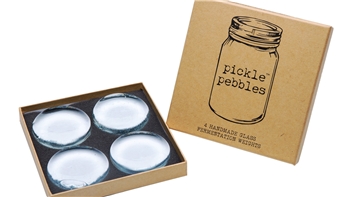 kvasná zátka-trubička „bublák“  100mm x 50mm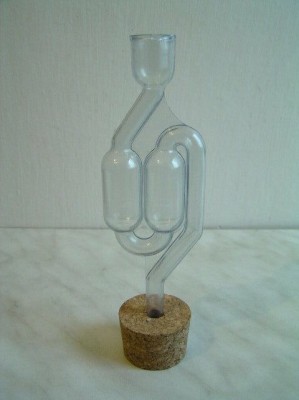 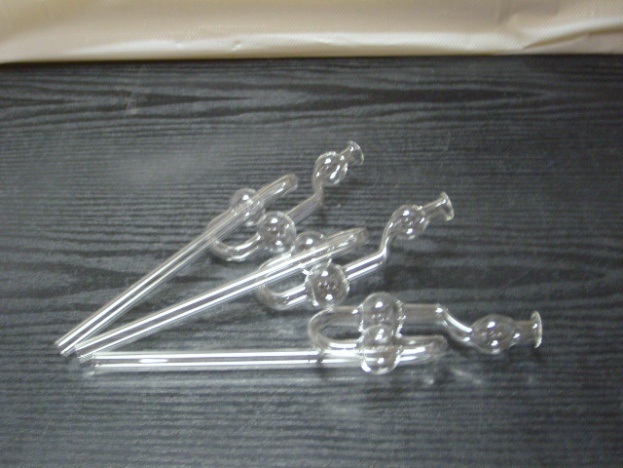 